Załącznik nr 3 ado §5 pkt. 1.2 Regulaminu gospodarowania środkami publicznymi o wartości szacunkowej do 30 000 euro nettoISTOTNE WARUNKI ZAMÓWIENIA Procedura udzielenia zamówienia publicznego poniżej kwoty 30.000 euro  netto zgodnie z art. 4 pkt 8 Ustawy Prawo Zamówień PublicznychNazwa i adres ZAMAWIAJĄCEGOŚląskie Centrum Chorób Serca w ZabrzuDział ………………………………….ul. M. Curie-Skłodowskiej 9, 41-800 Zabrzetel./fax. ………………………………. Nazwa przedmiotu zamówienia	KOMPUTERY PRZENOŚNE LAPTOPWymagania związane z wykonaniem:Zgodnie z załącznikiem – załącznik nr 1Oferta.Ofertę należy złożyć na Formularzu Oferty (załącznik nr 1) w formie pisemnej                         w terminie do dnia 24/03/2020 r do godz. 9:00 w siedzibie Zamawiającego, tj. w budynku medyczno-administracyjnym „B” Śląskiego Centrum Chorób Serca w Zabrzu, mieszczącego się przy ul. M. Curie-Skłodowskiej 9, w Dziale Zaopatrzenia, Gospodarki Magazynowej i Transportu (pokój nr 2B3). lub drogą elektroniczną mailem na adres mailowy s.jankowska@sccs.pl oraz e.cybulska@sccs.pl. (skany) lub faxem  na nr 32/278-43-35 Formularz oferty musi być wypełniony, podpisany i opieczętowany (pieczątką firmową i imienną) przez osobę/y uprawnioną/e   do reprezentowania Wykonawcy.Do oferty należy załączyć:aktualny odpis z właściwego rejestru albo aktualnego zaświadczenia o wpisie                            do ewidencji działalności gospodarczej, jeżeli odrębne przepisy wymagają wpisu                        do rejestru lub zgłoszenia do ewidencji działalności gospodarczejzaakceptowane Istotne Warunki Zamówieniana wezwanie Zmawiającego próbki przedmiotu zamówieniaKryterium wyboru oferty: 100% cena/inne …………………..* (niepotrzebne skreślić)Tryb postępowania: 1. Zamawiający poinformuje Wykonawcę o przyjęciu lub nieprzyjęciu oferty                             w terminie do 30 dni od dnia upływu terminu składania ofert – zamieszczając wynik postępowania na stronie internetowej szpitala.Zamawiający zastrzega sobie prawo zmiany terminu składania ofert lub zmiany warunków zamówienia.Zamawiający zastrzega sobie prawo zakończenia postępowania bez wybrania żadnej ze złożonych ofert. W razie nieprzyjęcia oferty Wykonawcy nie przysługują jakiekolwiek roszczenia w stosunku do Zamawiającego.Zatwierdzam:……………………………………  	        (podpis Kierownika Zamawiającego)ącznik nr 3 bdo §5 pkt. 1.2 Regulaminu gospodarowania środkami publicznymi o wartości szacunkowej do 30 000 euro nettoFORMULARZ OFERTY Część B (wypełnia Wykonawca)I. Nazwa i adres WYKONAWCY:………………………………………………………………………………………………………………………………………………………………………………………………………………nr telefonu ……………………………………………………….NIP : ……………………………………………………………..						Nazwa przedmiotu zamówienia:KOMPUTERY PRZENOŚNE LAPTOPOferuję wykonanie przedmiotu zamówienia za kwotę:Pakiet IWartość netto ……………………………… złWartość brutto …………………………….. złPodatek VAT …………. %, ……………… złDeklaruję ponadto:Termin płatności: (min 30 dni)  ……..…….dni Okres gwarancji: ……………………..(min. 24 m-cy)Termin wykonania zamówienia 7 dniOświadczam, że:-       akceptujemy projekt umowy*/ istotne postanowienia umowy* (*niepotrzebne skreślić)- 	po zapoznaniu się z opisem przedmiotu zamówienia nie wnosimy do niego zastrzeżeń,-	w razie wybrania naszej oferty zobowiązujemy się do realizacji zamówienia na warunkach określonych w Formularzu Oferty, w miejscu i terminie określonym przez Zamawiającego.-       termin związania z ofertą wynosi 30 dni5.      Załącznikami do niniejszego formularza stanowiącymi integralną część oferty są:………………………………………………………………………….. …………………………………………………………………………Data……………………………..				………………………………								    Podpis i pieczątka WykonawcySCCS/06/2019PAKIET IDOSTAWA KOMPUTERY PRZENOŚNE LAPTOPWartość netto			………………………………………….Wartość brutto			…………………………………………..…………………………………………							           podpis osoby upoważnionejOPIS PRZEDMIOTU ZAMÓWIENIAPozycja 1LENOVO THINKBOOK 15-IML (20RW0000PB)Dane techniczneWyświetlaczProcesorPamięćDysk twardyKarta graficznaInterfejsPozostałe cechyOPIS PRZEDMIOTU ZAMÓWIENIAPozycja 224/2020					                      			 	ZMPROJEKT UMOWA NR		  /	  	/EZ/2020Umowa zawarta w dniu ………………….. w Zabrzu na dostawę komputerów przenośnych laptopŚLĄSKIE CENTRUM CHORÓB SERCA W ZABRZUSamodzielny Publiczny Zakład Opieki Zdrowotnej z siedzibą: 41-800 Zabrze, ul. M. C. Skłodowskiej 9, zarejestrowany w Krajowym Rejestrze Sądowym w Sądzie Rejonowym w Gliwicach Wydział                            X Gospodarczy KRS pod nr 0000048349, NIP 6482302807zwanym dalej „Zamawiającym” reprezentowanym przez:1.Dyrektora ds. Ekonomiczno – Administracyjnych             Bożena DudaaZwanym dalej „Wykonawcą” w rezultacie dokonania przez Zamawiającego wyboru oferty  -  została zawarta umowa o następującej treści:			     		§ 11.Wykonawca zobowiązany jest do dostawy komputerów przenośnych laptop według formularza cenowego załącznik  nr 1 do umowy.2.Dostawa komputerów przenośnych laptop w okresie do 7 dni od podpisania umowy 3.Zamawiający nabywa przedmiot zamówienia od Wykonawcy  w asortymencie dopuszczonym                           do obrotu. 				§ 21.Dostawa komputerów przenośnych laptop w ilości i asortymencie podanym w załączniku do umowy.2.Strony ustalają, że miejscem odbioru komputerów przenośnych laptop jest magazyn Zamawiającego.3.Towar dostarczony będzie w uzgodnionych opakowaniach, które powinny mieć oznaczenia fabryczne tzn. nazwę wyrobu, nazwę i adres producenta, numer katalogowy, nr LOT, datę ważności.4.Przyjęcie towaru musi być poprzedzone sprawdzeniem ilościowo – asortymentowym towaru, którego dokona Pracownik Magazynu. 5.Dostawa komputerów przenośnych laptop nastąpi własnym transportem na koszt i ryzyko Wykonawcy.6.Realizacja zamówienia  odbywać  się będzie na każdorazowe zamówienie ze strony Zamawiającego                   w terminie ……….max 7 dni od momentu wysłania zamówienia drogą faksową lub emailem.                   				§ 3Wartość umowy netto i brutto – zawiera należny podatek VAT wynosi;Pakiet nr I		Netto		………………… PLNBrutto		………………… PLNSłownie; ……………………………………….Cena przedmiotu umowy obejmuje w szczególności;koszty sprzedaży z uwzględnieniem wymaganych podatków, opłat  i należności celnych                                   (cło w przypadku sprowadzenia przedmiotu zamówienia z krajów spoza Unii Europejskiej)koszty uzyskania wymaganych przepisami powszechnie obowiązujących certyfikatów, zezwoleń, licencji, atestów i innych dokumentów niezbędnych do obrotu przedmiotem umowy.faktura musi zawierać następujące elementy; numer serii, data ważności numer katalogowy,jeżeli faktura nie będzie zawierała, numerów serii, daty ważności   czy też numeru katalogowego zamawiający ma prawo wstrzymać  się z zapłatą należności objętej fakturą do czasu dostarczenia prawidłowo wystawionej faktury,§ 4Zapłata za otrzymane komputerów przenośnych laptop nastąpi na podstawie faktury  VAT poleceniem przelewu na konto dostawcy w ciągu ………. dni od daty otrzymania faktury.§ 5Reklamacje jakościowe i ilościowe są wnoszone do Wykonawcy;Niezwłocznie po dostawie w przypadku widocznych wad i braków z zaznaczeniem uwag Zamawiającego na liście przewozowymNiezwłocznie po dostawie w przypadku wad widocznych po otwarciu opakowania Zamawiający zawiadamia Wykonawcę					§ 6Wykonawca zapłaci kupującemu karę umowną:1.	za opóźnienie w wykonaniu dostawy 20,00 złoty brutto za każdy dzień opóźnienia  w wykonaniu przedmiotu umowy.2.	za odstąpienie przez Zamawiającego od umowy z winy  Wykonawcy 10 % wartości umowy brutto.3.	Zamawiający zastrzega sobie prawo dochodzenia odszkodowania przewyższającego wysokość kary umownej.4. Do końca obowiązywania umowy Zamawiający zastrzega sobie prawo odstąpienia od umowy w części lub w całości w przypadku nienależytego wykonania umowy.5. Łączna wysokość kar umownych nie może przekroczyć 20 % wartości umowy brutto.§ 7Zmiany bądź uzupełnienia niniejszej umowy mogą wystąpić jedynie w formie pisemnej.W przypadku gdy z przyczyn niezawinionych przez Dostawcę nie jest możliwe dostarczenie produktu stanowiącego przedmiot umowy ( wg nazwy handlowej ) Dostawca jest zobowiązany poinformować Zamawiającego o tym fakcie i wyjaśnić w/w niemożliwość. Zamawiający ma prawo oceny wyjaśnienia dostawcy i stosownie do tej oceny może zażądać bądź dostarczenia przedmiotu umowy bądź dostarczenia preparatu posiadającego takie same jak przedmiot umowy parametry techniczne.W przypadku gdy z przyczyn niezawinionych przez Dostawcę nie jest możliwe dostarczenie produktu w opakowaniu zaoferowanym przez Dostawcę, Dostawca jest zobowiązany poinformować Zamawiającego o tym fakcie i wyjaśnić w/w niemożliwość. Zamawiający ma prawo oceny wyjaśnienia dostawcy i stosownie do tej oceny może zażądać bądź dostarczenia przedmiotu umowy w zaoferowanym opakowaniu bądź dostarczenia przedmiotu umowy w innym dostępnym na rynku opakowaniu. Zamawiający dopuszcza możliwość obniżenia ceny przedmiotu umowy  dokonanej przez producenta lub dystrybutora.					 § 8W sprawach nieuregulowanych w niniejszej umowie stosuje się przepisy Kodeksu cywilnego.					§ 9Wszelkie sprawy sporne wynikające z realizacji niniejszej umowy rozstrzygane będą w Sądzie Powszechnym właściwym dla siedziby Zamawiającego.				§ 10Zamawiający zabrania bez jego pisemnej zgody na przekazanie komukolwiek swoich zobowiązań płatniczych w stosunku do Wykonawcy dotyczy należności głównych jak i odsetek. § 11W związku z przepisem art. 4 c ustawy z dnia 8 marca 2013r. o przeciwdziałaniu nadmiernym opóźnieniom w transakcjach handlowych Zamawiający/Zleceniodawca oświadcza, że posiada status dużego przedsiębiorcy.					§ 12Umowę sporządzono w 2 jednobrzmiących egzemplarzach po 1 dla każdej ze stron.WYKONAWCA									ZAMAWIAJĄCYl.p.Nazwa przedmiotu zamówieniaNR KAT j.m.IlośćCena jedn. nettoVATWartość ogólna brutto1Komputer przenośny laptop Lenovo Thinkbook szt.102Switch HPE 1820J 9982 Aszt.2ProducentLenovo Gwarancja1 rok w serwisie zewnętrznymSystem operacyjnyWindows 10 ProRodzaj laptopabiznesowyPrzekątna ekranu15.6 caliTyp procesoraIntel Core i5Rodzaj dyskuSSDRozdzielczość1920 x 1080 (Full HD) pikseliJasność matrycy250 nitówPowłoka ekranuantyrefleksyjnaTyp matrycyIPSModel procesoraIntel Core i5-10210U (1.6 GHz, 4.2 GHz Turbo, 6 MB Cache)Ilość rdzeni4 szt.Wielkość pamięci RAM16 GBTyp zastosowanej pamięci RAMDDR4 (2666 MHz)Ilość dysków1 x SSDFormat dysku1 x M.2Interfejs dysku1 x PCIePojemność dysku HDD0 GBPojemność dysku SSD512 GB (M.2)Rodzaj karty graficznejzintegrowana (podstawowa)Zintegrowana karta graficznaIntel UHD Graphics 620Wyjścia karty graficznej1 x wyjście HDMIZłącza1 x USB
1 x USB 3.1 typ C
1 x USB Typ-C (z DisplayPort)
2 x USB 3.1KomunikacjaBluetooth 5.0
LAN 1 Gbps
Wi-Fi 5 (802.11a/b/g/n/ac)Czytnik kart pamięciMMC
SD
SDHC
SDXCNapęd optycznybrakDodatkowe wyposażenie/funkcjonalnośćczytnik linii papilarnych
kamera HD
wbudowany mikrofonDodatkowe informacjemożliwość zabezpieczenia linką Kensington Lock
szyfrowanie TPM
wielodotykowy, intuicyjny touchpadModelLenovo ThinkBook 15Cechy zarządzaniaCechy zarządzaniaobsługa jakość serwisu (QoS)Tak  Typ przełącznika  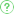 Managed  Przełącznik wielowarstwowy  L2  obsługa jakość serwisu (QoS)Tak  Zarządzanie przez stronę www  Tak  ŁącznośćŁącznośćPodstawowe przełączanie RJ-45 Liczba portów Ethernet  8  Podstawowe przełączania Ethernet RJ-45 porty typ  Gigabit Ethernet (10/100/1000)  Podstawowe przełączanie RJ-45 Liczba portów Ethernet  8  Podstawowe przełączania Ethernet RJ-45 porty typ  Gigabit Ethernet (10/100/1000)  Sieć komputerowaSieć komputerowaStandardy komunikacyjne  IEEE 802.1D,IEEE 802.1p,IEEE 802.1Q,IEEE 802.1w,IEEE 802.3,IEEE 802.3ab,IEEE 802.3ad,IEEE 802.3u,IEEE 802.3x  Klient DHCPTak  IGMP snoopingTak  Automatyczne MDI/MDI-X  Tak  Obsługa sieci VLAN  Tak  Auto-sensingTak  Standardy komunikacyjne  IEEE 802.3,IEEE 802.3ab,IEEE 802.3u  Pełny dupleks  Tak  Podpora kontroli przepływuTak  Dublowanie portówTak  Agregator połączeniaTak  IGMP snoopingTak  Automatyczne MDI/MDI-X  Tak  Protokół drzewa rozpinającegoTak  obsługa 10G  Nie  Obsługa sieci VLAN  Tak  Auto-sensingTak  Przekazanie (audycja) DanychPrzekazanie (audycja) DanychPrzepustowość rutowania/przełączania  16  Gbit/sPrzepustowość11.9  MppsWielkość tabeli adresów  8000  wejściaLatency (10-100 Mbps)7  µsLatency (1 Gbps)2.3  µsZgodny z Jumbo FramesTak  Przepustowość rutowania/przełączania  16  Gbit/sPrzepustowość11.9  MppsWielkość tabeli adresów  8000  wejściaLatency (10-100 Mbps)7  µsLatency (1 Gbps)2  µsZgodny z Jumbo FramesTak  PracaPracaProcesor wbudowanyARM Cortex-A9  Taktowanie procesora  400  MhzPojemność pamięci wewnętrznej  128  MBTyp pamięci  SDRAM  Wielkość pamięci flash16  MBRozmiar bufora  1500  KBStackowalny  Tak  Taktowanie procesora  400  MhzPojemność pamięci wewnętrznej  128  MBTyp pamięci  SDRAM  Wielkość pamięci flash16  MBPamięci bufora pakietów1.5  MBZarządzanie energiąZarządzanie energiąNapięcie wejściowe AC  100-240  VCzęstotliwość wejściowa AC50/60  HzMaksymalne zużycie mocy  83.9  WNapięcie wejściowe AC  100 - 240  VCzęstotliwość wejściowa AC50 - 60  HzPobór mocy  83.9  WCertyfikat EnergyStar  Tak  Zasilanie przez EthernetZasilanie przez EthernetObsługa PoE  Tak  Całkowita Power over Ethernet (PoE) budżetu65  WObsługa PoE  Tak  Całkowita Power over Ethernet (PoE) budżetu65  WOchronaOchronaobsługuje SSH/SSLTak  